український 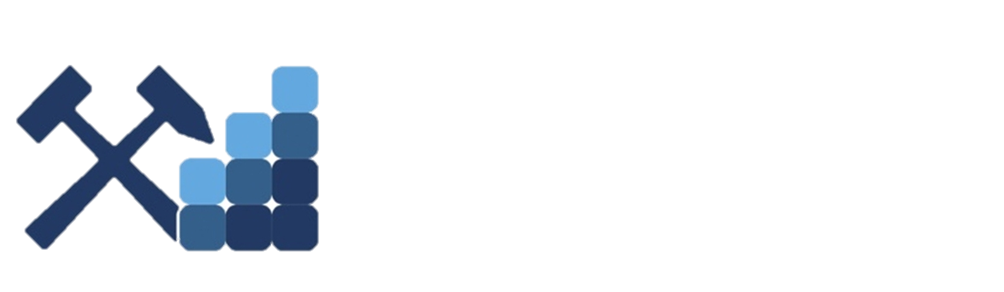 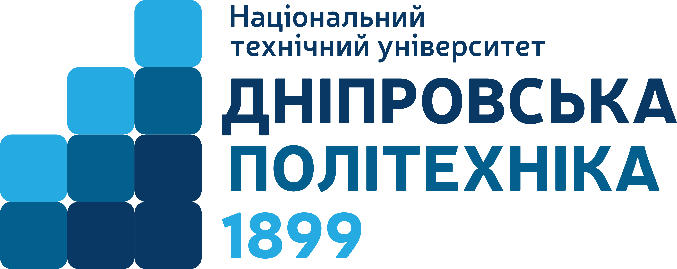 гірничий форум – 2021Міжнародна науково-технічна конференціяон-лайн04 – 05 листопада 2021 р.Реєстраційна он-лайн форма учасникПрізвище.............................................................................................................................................................Ім’я, по батькові.................................................................................................................................................Вчений ступінь, звання ...................................................................................................................................................................................................................................................................................................................Посада................................................................................................................................................................................................................................................................................................................................................Організація........................................................................................................................................................................................................................................................................................................................................АдресаМісто................................................................................Обл.............................................................................Країна...............................................................................Поштов.індекс..........................................................Телефон.......................................................................................................................................................E-mail....................................................................................................................................................................учасникПрізвище.............................................................................................................................................................Ім’я, по батькові.................................................................................................................................................Вчений ступінь, звання ...................................................................................................................................................................................................................................................................................................................Посада................................................................................................................................................................................................................................................................................................................................................Організація........................................................................................................................................................................................................................................................................................................................................АдресаМісто................................................................................Обл.............................................................................Країна...............................................................................Поштов.індекс..........................................................Телефон.......................................................................................................................................................E-mail....................................................................................................................................................................Будь ласка, заповніть форму, використовуючи друковані літери та надішліть у організаційний комітет Форумуe-mail: Tereshchuk.E.E@nmu.one 